ПРАВИТЕЛЬСТВО РОССИЙСКОЙ ФЕДЕРАЦИИПОСТАНОВЛЕНИЕот 27 октября 2023 г. N 1791О ВНЕСЕНИИ ИЗМЕНЕНИЯВ ПОСТАНОВЛЕНИЕ ПРАВИТЕЛЬСТВА РОССИЙСКОЙ ФЕДЕРАЦИИОТ 18 АПРЕЛЯ 2023 Г. N 614Правительство Российской Федерации постановляет:Дополнить особенности внесения сведений о документах об образовании и (или) о квалификации, документах об обучении, выданных организациями, осуществляющими образовательную деятельность, расположенными на территориях Донецкой Народной Республики, Луганской Народной Республики, Запорожской области, Херсонской области, в федеральную информационную систему "Федеральный реестр сведений о документах об образовании и (или) о квалификации, документах об обучении", утвержденные постановлением Правительства Российской Федерации от 18 апреля 2023 г. N 614 "Об утверждении особенностей внесения сведений о документах об образовании и (или) о квалификации, документах об обучении, выданных организациями, осуществляющими образовательную деятельность, расположенными на территориях Донецкой Народной Республики, Луганской Народной Республики, Запорожской области, Херсонской области, в федеральную информационную систему "Федеральный реестр сведений о документах об образовании и (или) о квалификации, документах об обучении" (Собрание законодательства Российской Федерации, 2023, N 17, ст. 3149), пунктами 7 и 8 следующего содержания:"7. Сведения о страховом номере индивидуального лицевого счета лица, которому выдан документ об образовании, вносятся в информационную систему при его наличии.8. Сведения о выдаче документа об образовании в связи с получением среднего профессионального или высшего образования на основании заключенного договора о целевом обучении вносятся в информационную систему (при наличии таких сведений) с указанием даты и номера договора о целевом обучении, наименования федерального государственного органа, или органа государственной власти субъекта Российской Федерации, или органа местного самоуправления, или юридического лица, или индивидуального предпринимателя, с которым заключен договор о целевом обучении, наименования организации, в которую будет трудоустроен гражданин в соответствии с договором о целевом обучении (далее - организация-работодатель), наименования субъекта Российской Федерации, в котором зарегистрирована организация-работодатель, основного государственного регистрационного номера и кода причины постановки на учет федерального государственного органа, органа государственной власти субъекта Российской Федерации, органа местного самоуправления, юридического лица или индивидуального предпринимателя и организации-работодателя.".Председатель ПравительстваРоссийской ФедерацииМ.МИШУСТИН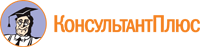 